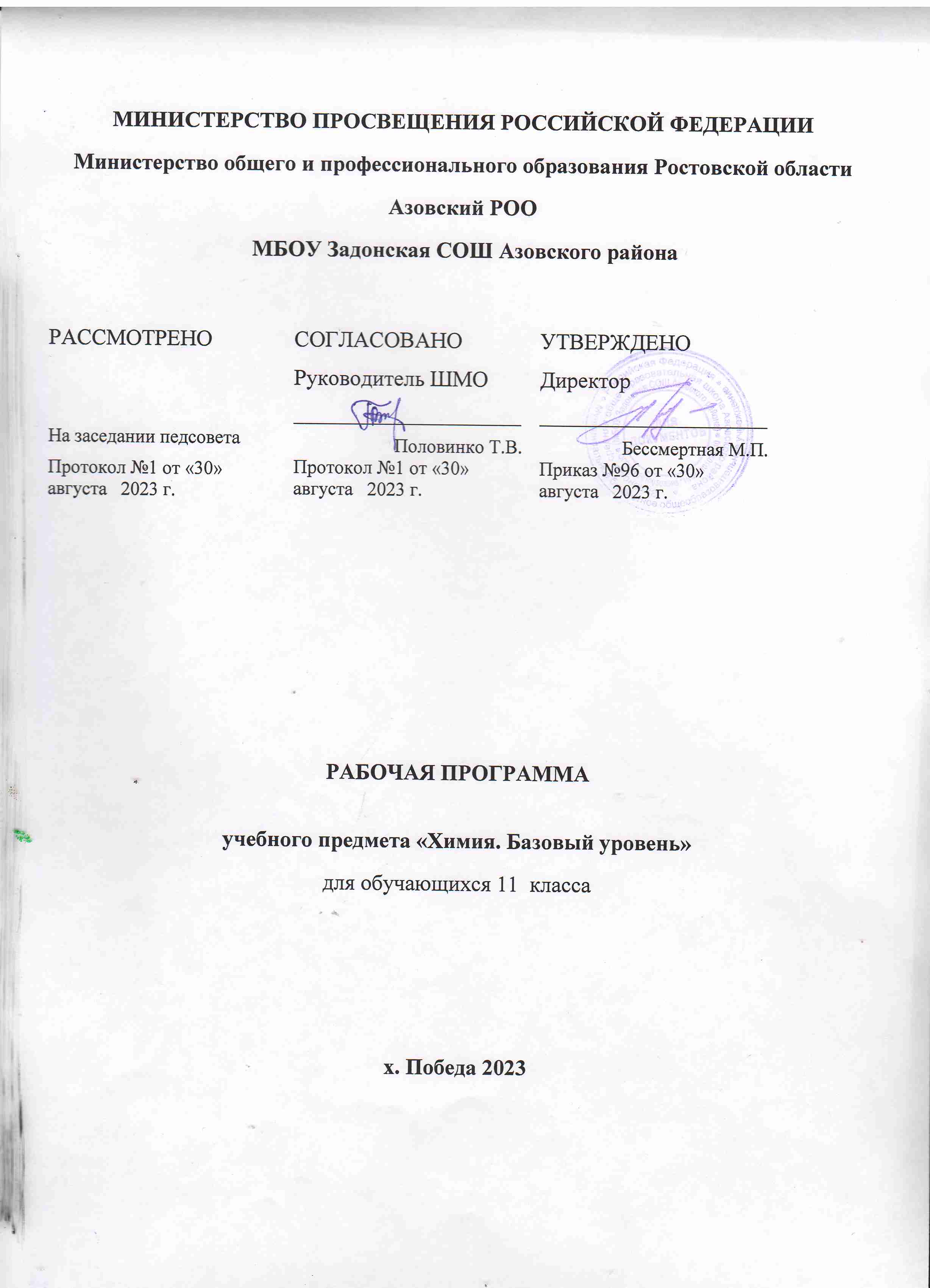 Пояснительная запискаРабочая программа разработана на основе Федерального закона "Об образовании в Российской Федерации" от 29.12.2012 N 273-ФЗ.       Федерального компонента государственного образовательного стандарта среднего  общего образования на базовом уровне, утвержденного  5 марта 2004года приказ № 1089, с изменениями от 24.01.2012г. № 39, от 07.06.2017 № 506. Рабочая программа разработана на основе рабочих программ по химии О.С. Габриеляна и др., Н.Н. Гара(М.: Просвещение 2016г.), основной образовательной программы основного общего образования в соответствии с требованиями ФГОС.Использована авторская программа среднего общего образования по химии для базового изучения химии в 11 классе по учебнику Г.Е. Рудзитиса, Ф.Г. Фельдмана.Учебник Учебник для общеобразовательных учреждений с прил. на электрон.носителе: базовый уровень/ Рудзитис Г.Е., Фельдман Ф.Г.- М.: Просвещение.Учебного плана МБОУ Задонской СОШ 2023-2024гПримерной ООП ООО , реализуемого УМК Г.Е. Рудзитиса, Ф.Г. Фельдмана. Автор Н.Н. Гара  (М.: Просвещение 2016г.)   Учебного плана МБОУ Задонской СОШЦЕЛИ И ЗАДАЧИ КУРСАЦели: Изучение химии на базовом уровне среднего (полного) общего образования направлено на достижение следующих целей:освоение знаний о химической составляющей естественнонаучной картины мира, важнейших химических понятиях, законах и теориях;овладение умениями применять полученные знания для объяснения разнообразных химических явлений и свойств веществ, оценки роли химии в развитии современных технологий и получении новых материалов;развитие познавательных интересов и интеллектуальных способностей в процессе самостоятельного приобретения химических знаний с использованием различных источников информации, в том числе компьютерных;воспитание убеждённости в позитивной роли химии в жизни современного общества, необходимости химически грамотного отношения к своему здоровью и окружающей среде;применение полученных знаний и умений для безопасного использования веществ и материалов в быту, сельском хозяйстве и на производстве, решения практических задач в повседневной жизни, предупреждения явлений, наносящих вред здоровью и окружающей среде.Задачи:- Формирование знаний основ химической науки – важнейших фактов, понятий, химических законов и теорий, химического языка;- развитие умений сравнивать, вычленять в изучаемом существенное, устанавливать причинно-следственную зависимость в изучаемом материале, делать доступные обобщения, связано и доказательно излагать учебный материал;- знакомство с применением химических знаний на практике; - формирование умений наблюдать, фиксировать, объяснять химические явления, происходящие в природе, в лаборатории, в повседневной жизни;- формирование специальных навыков обращения с веществами, выполнения несложных опытов с соблюдением правил техники безопасности в лаборатории;- раскрытие роли химии в решении глобальных проблем, стоящих перед человечеством;Воспитательный потенциал данного учебного предмета обеспечивает реализацию следующих целевых приоритетов воспитания обучающихся :Формирование ценностного отношения к труду как основному способу достижения жизненного благополучия человека, залогу его успешного профессионального самоопределения и ощущения уверенности в завтрашнем дне.Формирование ценностного отношения к своему Отечеству, своей малой и большой Родине как месту, в котором человек вырос и познал первые радости и неудачи, которая завещана ему предками и которую нужно оберегать. Формирование ценностного отношения к миру как главному принципу человеческого общежития, условию крепкой дружбы, налаживания отношений с коллегами в будущем и создания благоприятного микроклимата в своей собственной семье.Формирование ценностного отношения к знаниям как интеллектуальному ресурсу, обеспечивающему будущее человека, как результату кропотливого, но увлекательного учебного труда.Формирование ценностного отношения к культуре как духовному богатству общества и важному условию ощущения человеком полноты проживаемой жизни, которое дают ему чтение, музыка, искусство, театр, творческое самовыражение.Формирование ценностного отношения к здоровью как залогу долгой и активной жизни человека, его хорошего настроения и оптимистичного взгляда на мир.Формирование ценностного отношения к окружающим людям как безусловной и абсолютной ценности, как равноправным социальным партнерам, с которыми необходимо выстраивать доброжелательные и взаимоподдерживающие отношения, дающие человеку радость общения и позволяющие избегать чувства одиночества.Формирование ценностного отношения к самим себе как хозяевам своей судьбы, самоопределяющимся и самореализующимся личностям, отвечающим за свое собственное будущее.воспитание убеждённости в позитивной роли химии в жизни современного общества, необходимости химически грамотного отношения к своему здоровью и окружающей среде;Место учебного предмета Химия  в учебном планеУчебный предмет «Химия» 11 класс входит  согласно учебного плана МБОУ Задонской СОШ изучается в 11 классе 2 час  в неделю – всего  68 ч . (68 часов в год).Основные темы  курса «Химия 11 класс» и последовательность их изучения следующие - «Методы познания в химии», «Важнейшие химические понятия и законы», «Периодический закон и ПСХЭ Д.И. Менделеева на основе учения о строении атома», «Строение вещества», «Химические реакции», «Металлы», «Неметаллы», «Химия и жизнь». Планируемые результаты Изучение химии в средней  школе дает возможность учащимся достичь следующих результатов: личностных, метапредметных, предметных.В направлении личностного развития:в ценностно-ориентационной сфере –воспитание чувства гордости за российскую науку, гуманизма, целеустремленности;в трудовой сфере – готовность к осознанному выбору дальнейшей образовательной траектории;в познавательной (когнитивной, интеллектуальной) сфере – умение управлять своей познавательной деятельностью.      В метапредметном направлении:использование умений и навыков различных видов познавательной деятельности, применение основных методов познания (системно-информационный анализ, моделирование) для изучения различных сторон окружающей действительности;использование основных интеллектуальных операций: формулирование гипотез, анализ и синтез, сравнение, обобщение, систематизация, выявление причинно-следственных связей, поиск аналогов;умение генерировать идеи и определять средства, необходимые для их реализации;умение определять цели и задачи деятельности, выбирать средства реализации цели и применять их на практике;использование различных источников для получения химической информации, понимание зависимости содержания и формы представления информации от целей коммуникации и адресата.В предметном направлении:в познавательной сфере:давать определения  изученным понятиямописывать демонстрационные и самостоятельно проведенные эксперименты, используя для этого естественный  язык и язык химии;описывать и различать изученные классы неорганических и органических соединений, химические реакции;классифицировать изученные объекты и явления;наблюдать демонстрируемые и самостоятельно проведенные опыты, химические реакции, протекающие в природе и в быту;делать выводы и умозаключения из наблюдений, изученных химических закономерностей, прогнозировать свойства неизученных веществ по аналогии со свойствами изученных;структурировать изученный материал;интерпретировать химическую информацию, полученную из других источников;описывать строение атомов элементов I – IV периодов с использованием электронных конфигураций атомов;моделировать строение простейших молекул неорганических и органических веществ, кристаллов;в ценностно-ориентационной сфере:анализировать и оценивать последствия для окружающей среды бытовой и производственной деятельности человека, связанной с переработкой веществ;в трудовой сферепроводить химический экспериментВ сфере безопасности жизнедеятельности: оказывать первую помощь при отравлениях и ожогах кислотами и щелочами.Учащиеся изучат:- химическую символику (знаки химических элементов, формулы химических веществ и уравнения химических реакций);- важнейшие химические понятия: химический элемент, атом, молекула; относительная атомная и молекулярная массы; ион, химическая связь; вещество, классификация веществ; моль, молярная масса, молярный объём; химическая реакция, классификация реакций; окислитель и восстановитель, окисление и восстановление;- основные законы химии: закон сохранения массы веществ, закон постоянства состава вещества, закон Авогадро; периодический закон Д.И. Менделеева.Учащиеся научатся:- называть химические элементы, соединения изученных классов; типы химических реакций; виды химической связи; типы кристаллических решеток;- объяснять физический смысл атомного (порядкового) номера химического элемента, номеров группы и периода , к которым принадлежит элемент в ПСХЭ Д.И. Менделеева; закономерности изменения свойств элементов в пределах малых периодов и главных подгрупп;- давать характеристику химических элементов (от водорода до кальция) на основе их положения в ПСХЭ Д.И. Менделеева и особенностей строения их атомов; связей между составом, строением и свойствами веществ; химических свойств основных классов неорганических веществ;- определять состав веществ по их формулам, принадлежность веществ к определённому классу соединений, типы химических реакций, валентность и степень окисления элемента в соединениях, вид химической связи в соединениях, тип кристаллической решетки вещества; признаки химических реакций;- составлять формулы неорганических соединений изученных классов; схемы строения атомов 20 элементов ПСХЭ Д.И. Менделеева; уравнения химических реакций;- обращаться с химической посудой и лабораторным оборудованием;- распознавать опытным путём кислород, водород; растворы кислот и щелочей, хлорид-ион;- вычислять массовую долю химического элемента по формуле соединения, массовую долю вещества в растворе, количество вещества, объёму или массе реагентов или продуктов реакции;- проводить самостоятельный поиск химической информации с использованием различных источников (научно-популярные издания, компьютерные базы данных, ресурсы Интернета); использовать компьютерные тех ноологии для обработки, передачи химической информации и её представления в различных формах.Учащиеся должны использовать приобретённые знания и умения в практической деятельности и повседневной жизни для:- безопасного обращения с веществами и материалами;- экологически грамотного поведения в окружающей среде;- оценки влияния химического загрязнения окружающей среды на организм человека;- критической оценки информации о веществах, используемых в быту;- приготовления раствора заданной концентрации.Универсальные учебные действия.Личностные:умения осознавать мотивы познавательной деятельности, оценивать свою познавательную деятельность с точки зрения нравственных, правовых норм, эстетических ценностей по принятым в обществе и коллективе требованиям и принципам, развитие воли и целеустремленности.Регулятивные:умение осуществлять деятельность по самоорганизации, управлять своей учебной деятельностью (постановка учебной задачи, проектирование деятельности по ее решению, самоконтроль и самооценивание); вносить дополнения, изменения в план и способы действия в случае расхождения с заданным эталоном.Коммуникативные:умения уважительно относиться к окружающим, слушать и слышать партнера, признавать право каждого на собственное мнение, принимать решения с учетом позиций всех участников, доступно объяснять свою позицию, владея приемами монологической и диалогической речи, договариваться и находить общее решение при работе в группе.Познавательные:умения определять понятия; делать обобщения; проводить аналогии; самостоятельно выбирать признаки классификации и классифицировать; устанавливать причинно-следственные связи и делать выводы; свободно, правильно излагать свои мысли в устной и письменной форме;   использовать методы познания (эксперимент, наблюдение), приемы мышления (анализ, синтез)Содержание учебного предмета «Химия»11 класс.Тема 1. Важнейшие химические понятия и законы (2 ч) Атом. Химический элемент. Изотопы. Простые и сложные вещества. Закон сохранения массы веществ, закон сохранения и превращения энергии при химических реакциях, закон постоянства состава. Вещества молекулярного и немолекулярного строения.Тема 2. Периодический закон и ПСХЭ Д.И. Менделеева на основе учения о строении атома (5 ч)Атомные орбитали, s-, p-, d-, f-электроны. Особенности размещения электронов по орбиталям в атомах малых и больших периодов. Энергетические уровни, подуровни. Связь периодического закона и периодической системы химических элементов с теорией строения атомов. Короткий и длинный варианты таблицы химических элементов. Положение в периодической системе химических элементов водорода, лантаноидов, актиноидов и искусственно полученных элементов. Валентность и валентные возможности атомов. Периодическое изменение валентности и размеров атомов.Расчетные задачи. Вычисление массы, объема или количества вещества по известной массе, объему или количеству вещества одного из вступивших в реакцию или получившихся в результате  реакции веществ.Тема 3. Строение вещества (7 ч)Химическая связь. Виды и механизмы образования химической связи. Ионная связь. Катионы и анионы. Ковалентная неполярная связь. Ковалентная полярная связь. Электроотрицательность. Степень окисления. Металлическая связь. Водородная связь. Пространственное строение молекул неорганических и органических веществ. Типы кристаллических решеток и свойства веществ. Причины многообразия веществ: изомерия, гомология, аллотропия, изотопия. Дисперсные системы. Истинные растворы. Способы выражения концентрации растворов: массовая доля растворенного вещества, молярная концентрация. Коллоидные растворы. Золи, гели.Демонстрации. Модели ионных, атомных, молекулярных и металлических кристаллических решеток. Эффект Тиндаля. Модели молекул изомеров, гомологов.Практическая работа. Приготовление раствора с заданной молярной концентрацией.Расчетные задачи. Вычисление массы (количества вещества, объема) продукта реакции, если для его получения дан раствор с определенной массовой долей исходного вещества.Тема 4. Химические реакции (6 ч)Классификация химических реакций в неорганической и органической химии. Скорость реакции, ее зависимость от различных факторов. Закон действующих масс. Энергия активации. Катализ и катализаторы. Обратимость реакций. Химическое равновесие. Смещение равновесия под действием различных факторов. Принцип Ле Шателье. Лабораторные опыты. Проведение реакций ионного обмена для характеристики свойств электролитов.Практическая работа.  Влияние различных факторов на скорость химической реакции.    Тема 5. Растворы (8 ч.)Дисперсные системы. Истинные растворы. Способы выражения концентрации растворов: массовая доля растворенного вещества, молярная концентрация. Коллоидные растворы. Золи, гели.Электролитическая диссоциация. Сильные и слабые электролиты. Кислотно-основные взаимодействия в растворах. Среда водных растворов: кислая, нейтральная, щелочная. Ионное произведение воды. Водородный показатель (pH) раствора.Гидролиз органических и неорганических соединений.Демонстрации. Зависимость скорости реакции от концентрации и температуры. Разложение пероксида водорода в присутствии катализатора. Определение среды раствора с помощью универсального индикатора.Практическая работа. Приготовление растворов с заданной молярной концентрацией.Расчетные задачи. Вычисление массы (количества вещества, объема) продукта реакции, если известна масса исходного вещества, содержащего определенную долю примесей.Тема 7. Электрохимические реакции (7ч)Химические источники тока. Ряд стандартных электродных потенциаловКоррозия металлов и ее предупреждение.Электролиз.Расчетные задачи. Вычисление массы (количества вещества, объема) продукта реакции, если известна масса исходного вещества, содержащего определенную долю примесей.Тема8. Металлы (13 ч)Положение металлов в периодической системе химических элементов. Общие свойства металлов. Электрохимический ряд напряжений металлов. Общие способы получения металлов. Электролиз растворов и расплавов. Понятие о коррозии металлов. Способы защиты от коррозии. Обзор металлов главных подгрупп (А-групп) периодической системы химических элементов. Обзор металлов главных подгрупп (Б-групп) периодической системы химических элементов (медь, цинк, титан, хром, железо, никель, платина). Сплавы металлов. Оксиды и гидроксиды металлов.Демонстрации. Ознакомление с образцами металлов и их соединений. Взаимодействие щелочных и щелочноземельных металлов с водой. Взаимодействие меди с кислородом и серой. Электролиз раствора хлорида меди (II). Опыты по коррозии металлов и защите от нее.Лабораторные опыты. Взаимодействие цинка и железа с растворами кислот и щелочей. Знакомство с образцами металлов и их рудами (работа с коллекциями).Расчетные задачи. Расчеты по химическим уравнениям, связанные с массовой долей выхода продукта реакции от теоретически возможного.Тема 9. Неметаллы (10 ч)Обзор свойств неметаллов. Окислительно-восстановительные свойства типичных неметаллов. Оксиды неметаллов и кислородосодержащие кислоты. Водородные соединения неметаллов.Демонстрации. Образцы неметаллов. Образцы оксидов неметаллов и кислородсодержащих кислот. Горение серы, фосфора, железа, магния в кислороде.Лабораторные опыты. Знакомство с образцами неметаллов и их природными соединениями (работа с коллекциями). Распознавание хлоридов, сульфатов, карбонатов.Тема 10.  Химия и жизнь (8 ч)Химия в промышленности. Химико-технологические принципы промышленного получения металлов. Производство чугуна и стали.Химия в быту. Химическая промышленность и окружающая среда.Расчетные задачи. Расчеты по химическим уравнениям, связанные с массовой долей выхода продукта реакции от теоретически возможного. Контроль осуществляется в виде самостоятельных работ, письменных тестов, химических диктантов, понятийных химических диктантов по теме урока, контрольных работ по разделам учебника. Всего  5 контрольных работ, которые распределены по разделам следующим образом: «Теоретические основы химии» 2 часа, «Неорганическая химия» 2 часа. Итоговая контрольная работа 1 час.Оценивание результатов обучения   Результатом проверки учебных достижений является отметка. При определении уровня достижений необходимо обращать особое внимание на:химическую грамотность, логичность и доказательность  изложения материала при ответе на поставленный вопрос или решении расчетной задачи;точность и целесообразность использования химической терминологии и номенклатуры;самостоятельность и осознанность ответа, речевую грамотность.Устный ответОтметка «5» ставится, если учащийся:демонстрирует глубокое, всестороннее знание и понимание изучаемого материала, а также сущности  рассматриваемых терминов, понятий, закономерностей, теорий;обоснованно, безошибочно и логически связанно излагает материал, используя четкие и однозначные формулировки, принятую химическую терминологию и символику;строит самостоятельный, полный и правильный ответ, опираясь на ранее изученный материал;формулирует точные определения терминов и дает научное толкование основных понятий, законов;подтверждает теоретические высказывания примерами;при необходимости, в зависимости от условия учебной задачи, опирается на результаты наблюдений и опытов;делает обоснованные выводыпоказывает сформированность  предметных и универсальных учебных действий, самостоятельно применяет их при рассмотрении учебной задачидемонстрирует умение использовать ПСХЭ, таблицу растворимости кислот, солей и оснований в воде, ряд активности м6еталлов при решении учебной задачи;выделяет существенные признаки веществ, химических реакций и явлений, сопровождающих их;демонстрирует понимание основных причинно-следственных взаимосвязей между изучаемыми явлениями;творчески перерабатывает текст, адаптируя его под конкретную учебную задачу;умеет преобразовывать предметную информацию из одного вида в другой;устанавливает межпредметные и внутрипредметные связиприменяет полученные знания в незнакомой учебной ситуации;аргументированно отстаивает свою точку зрения, делая анализ, формулируя обобщения и выводы;допускает не более одного недочета, который легко исправляет по требованию учителя;решает задачу без ошибокотвечает на дополнительные вопросы учителя, одноклассников, участвуя в диалоге или полилоге.Отметка «4» ставится, если учащийся: демонстрирует знание изученного предметного материала;умеет самостоятельно выделять основные положения в изучаемом материалелогически связано и последовательно излагает материал, при этом допущенные пропуски восполняет  путем ответов на наводящие вопросы учителя или других учащихся;строит самостоятельный, полный и правильный ответ, при этом допускает незначительные ошибки и недочеты;формулирует определения понятий и терминов, выводы и обобщения, допуская небольшие неточности при использовании научной терминологии;подтверждает теоретические высказывания примерами;обобщает материал, используя результаты наблюдений и опытов;формулирует выводы;в основном показывает сформированность предметных и универсальных учебных действийдемонстрирует в основном сформированное умение использовать ПСХЭ, таблицу растворимости, ряд активности металлов при решении учебной задачиустанавливает причинно-следственные связи только с помощью наводящих вопросов со стороны учителя или других учащихсяустанавливает внутрипредметные и межпредметные связиприменяет полученные знания на практике в новой ситуации, допуская неточности в содержании химического материалапри решении задач допускает ошибки, существенно не влияющие на результатдопускает одну негрубую ошибку или не более 2 недочетов, которые может исправить самостоятельно по требованию учителя, при его помощи или помощи других учащихсяОтметка «3» ставится, если учащийся:имеет пробелы в усвоении программного материала, не влияющие на дальнейшее усвоение содержанияизлагает материал фрагментарно, не соблюдая логикудопускает ошибки и неточности в использовании  химической терминологии и символики, формулировках определений, понятий, терминовне использует в качестве доказательства выводы и обобщения, сделанные на основе наблюдений, опытов или допускает ошибки при их трактовкеимеет химические представления, сформированные на бытовом уровнепоказывает недостаточную сформированность предметных и универсальных учебных действийиспользует ПСХЭ, таблицу растворимости, ряд напряжений металлов на недостаточном для демонстрации теоретических положений ответа  уровнене умеет устанавливать причинно-следственные связидопускает ошибки в формулировании выводов и обобщенийслабо аргументирует высказыванияиспытывает затруднения в использовании теоретических знаний, необходимых для решения практических задачдопускает 1-2 грубые ошибкинеполно отвечает на наводящие вопросы учителя или других учащихсяОтметка «2» ставится, если учащийся:не усвоил и не раскрыл основное содержание (более половины) изученного материалане владеет научной терминологией, не знает химическую символикуне сформулировал выводы и не сделал обобщенияне имеет сформированных предметных и универсальных учебных действийдопускает более 2 грубых ошибок, которые не может исправить даже при помощи учителя или других учащихся в процессе обсуждения ответаПисьменная работаПримечание: по предметному содержанию требования к письменной работе соответствуют требованиям к устному ответу.Отметка «5» ставится, если учащийся:выполнил работу полностьюдопустил не более 1 недочетаОтметка «4» ставится, если учащийся: выполнил работу полностьюдопустил не более 1 негрубой ошибки и одного недочета или не более 2 недочетовОтметка «3» ставится, если учащийся:выполнил не менее половины от полного объема работыдопустил не более 2 грубых ошибок или 4-5 недочетовОтметка «2» ставится, если учащийся:выполнил менее половины от полного объема работыдопустил количество ошибок и недочетов, превышающее норму для выставления отметки «3»Практическая работаПримечание: по предметному содержанию требования к практической работе соответствуют требованиям к устному ответу.Отметка «5» ставится, если учащийся:выполнил работу в полном объеме на основе предложенного алгоритма деятельностивладеет сформированными навыками работы с химическим оборудованием и реактивами, соблюдает правила безопасностипродемонстрировал владение теоретическими знаниями, необходимыми для достижения образовательного результатааккуратно оформил результаты работыОтметка «4» ставится, если учащийся:выполнил работу в полном объеме на основе предложенного алгоритма деятельностивладеет в основном сформированными навыками работы с химическим оборудованием и реактивами, соблюдает правила безопасностипродемонстрировал владение теоретическими знаниями, необходимыми для достижения образовательного результатадопустил неточности или небрежность в оформлении результатов работыОтметка «3» ставится, если учащийся: выполнил работу с помощью постоянных указаний учителя или других учащихсявладеет недостаточно сформированными навыками работы с химическим оборудованием и реактивами, соблюдает правила безопасностипродемонстрировал знание теоретического материала, но имел затруднения в практическом его примененииОтметка «2» ставится, если учащийся: выполнил менее 50 % от объема работыне имеет сформированных навыков работы с химическим оборудованием и реактивами, не соблюдает правила безопасностине владеет теоретическими знаниями, необходимыми для проведения работыЗадания в формате ЕГЭВыполнение таких заданий оценивается по нормативам ФИПИ.Учебно-методическое и материально-техническое обеспечение образовательного процесса11 классХимия. 11 класс (базовый уровень). Рудзитис Г.Е., Фельдман Ф.Г. 2019Химия. 11 класс. Электронное приложение (DVD) к учебнику Рудзитиса Г.Е., Фельдмана Ф.Г.Химия. 10-11 классы. Методические рекомендации. Гара Н.Н. 2014Химия. Уроки в 11 классе. Гара Н.Н. 2013Химия. 10—11 классы. Дидактический материал. Радецкий А.М. 2021Гара Н.Н. Программы общеобразовательных учреждений, Химия.- М.: Просвещение, 2014. -56с.  10-11 кл. 	Таблицы:Серия справочных таблиц по химии («Периодическая система химических элементов Д.И. Менделеева», «Растворимость солей, кислот и оснований в воде», «Электрохимический ряд напряжений металлов», «Окраска индикаторов в различных средах»)Серия инструктивных таблиц по химииСерия таблиц по неорганической химииСерия таблиц по органической химииСерия таблиц по химическим производствамИнформационно-комуникативные средства:Мультимедийные программы (обучающие, тренинговые, контролирующие) химии. Электронная библиотека по химии.Экранно-звуковые пособияКомплект   транспарантов   по   неорганической   химии:    строение   атома,   строение вещества, химическая связь.Комплект транспарантов по органической химии:  строение  органических веществ, образование о и и- связей.Комплект транспарантов по химическим производствам.Комплект фолий (кодопленок) по основным разделам неорганической и органической химии.Технические средства обученияКомпьютер мультимедийный. МФУМультимедийный проектор.Цифровая лаборатория Sensor LabУчебно-практическое и учебно-лабораторное оборудование
Приборы, приспособления:Аппарат (установка) для дистилляции воды.Весы (до ).Нагревательные приборы (электроплитка, спиртовка).Столик подъемный.Штатив для демонстрационных пробирок ПХ-21.Штатив металлический ШЛБ.Аппарат (прибор) для получения газов.Аппарат для проведения химических реакций АПХР.Прибор для иллюстрации зависимости скорости химической реакции от условий.Прибор для окисления спирта над медным катализатором.Прибор для определения состава воздуха.Прибор для собирания и хранения газов.     Реактивы и материалы:Набор № 1 ОС «Кислоты»Набор № 2 ОС «Кислоты»Набор № 3 ОС «Гидроксиды»Набор № 4 ОС «Оксиды металлов»Набор № 5 ОС «Металлы»Набор № 6 ОС «Щелочные и щелочно-земельные металлы»Набор № 7 ОС «ОгнеопасныеНабор № 8 ОС «Галогены»Набор № 9 ОС «Галогениды»Набор № 10 ОС «Сульфаты. Сульфиты. Сульфиды»Набор № 1 1 ОС «Карбонаты»Набор № 12 ОС «Фосфаты.Набор № 13 ОС «Ацетаты. Роданиды. Соединения железа»Набор № 14 ОС «Соединения марганца»Набор № 15 ОС «Соединения хрома»Набор № 16 ОС «Нитраты»Набор № 17 ОС «Индикаторы»Набор № 18 ОС «Минеральные удобрения»МоделиНабор кристаллических решеток: алмаза, графита, диоксида углерода, железа, магния, меди, поваренной соли, йода, льда.Набор для моделирования строения неорганических веществ.Набор для моделирования строения органических веществ.Набор для моделирования типов химических реакций (модели-аппликации).Набор для моделирования электронного строения атомов.Набор для моделирования строения атомов и молекул (в виде кольцегранников)Справочно-информационный стенд, «Периодическая система химических элементов Д.И. Менделеева».Натуральные объекты, коллекцииНабор химических элементовТематическое планирование 11 классКАЛЕНДАРНО-ТЕМАТИЧЕСКОЕ ПЛАНИРОВАНИЕ 11класс.66ч.№Тема разделаКол-во часовКол-во часовКоличество контрольных работКоличество практических работ№Тема разделаПлФКоличество контрольных работКоличество практических работПовторение22-1Важнейшие химические понятия и законы77--2Строение вещества771-3Химические реакции66-14Растворы88115Электрохимические реакции77--6Металлы1313116Неметаллы 1010117Химия и жизнь861-Всего 686654№Тема 11 класс химияКол-во часовДата(план)Дата (факт)1-2Повторение24.09-6.09IВажнейшие химические понятия и законы 73/1Химический элемент. Нуклиды. Изотопы. Закон сохранения массы и энергии в химии.111.094/2Периодический закон. Распределение электронов в атомах элементов малых периодов113.095-6/3-4Распределение электронов в атомах элементов больших периодов218.09-20.097/5Решение расчетных задач126.098/6Положение в ПСХЭ водорода, лантаноидов, актиноидов и искусственно полученных элементов127.099/7Валентность и валентные возможности атомов.12.10IIСтроение вещества710/1Основные виды химической связи. Ионная и ковалентная связь14.1011/2Металлическая связь. Водородная связь19.1012/3Пространственное строение молекул неорганических и органических веществ111.1013/4Строение кристаллов. Кристаллические решётки. Причины многообразия веществ116.1014/5Решение расчетных задач118.1015/6Обобщение по темам 1-2125.1016/7К.Р.1 «Строение вещества»123.10IIIХимические реакции617/1Классификация химических реакций18.1118/2Скорость химических реакций113.1119/3Катализ и катализатор115.1120/4Химическое равновесие (Принцип Ле Шателье) и условия его смещения120.1121/5Решение расчетных задач122.1122/6П.Р.1 Влияние факторов на скорость химической реакции . Лабор. обор. «Точка роста»127.11IVРастворы823/1Дисперсные системы129.1124/2Способы выражения концентрации растворов14.1225/3П.Р.2 Приготовление растворов с заданной молярной концентрацией Лабор. обор. «Точка роста»16.1226/4Электрическая диссоциация. Водородный показатель. Прибор для работы с эл. током111.1227/5Реакции ионного обмена113.1228/6Гидролиз органических и неорганических соединений .Цифровая лаборатория Химия –датчик определения рН.118.1229-30/7-8Решение задач .        К.р.№2 «Химические реакции. Растворы»220.12-25.12VЭлектрохимические реакции731/1Химические источники тока. Ряд стандартных электродных потенциалов . Прибор для электролиза127.1232/2Коррозия металлов и ее предупреждение110.0133-34/3-4Электролиз215.01-17.0135-36/5-6Решение задач222.01-24.0137/7Обобщение и повторение изученного материала. Решение задач129.01VIМеталлы1338/1Общая характеристика и способы получения металлов (ИКТ)131.0139/2Обзор металлических элементов А-групп и Б-групп15.0240-42/3-5Химические свойства металлических элементов А-групп и Б-групп37.02,12.02,14.0243/6Медь, цинк, титан, хром, железо, никель, платина. Профминимум.119.0244/7Сплавы металлов121.0245/8Оксиды и гидроксиды металлов126.0246-47/9-10Решение расчетных задач228.02-4.0348/11П.Р.3 Решение экспериментальных задач по теме «Металлы». Лабор. обор. «Точка роста»16.0349/12Обобщение и повторение изученного материала111.0350/13К.Р.3 по теме «Металлы»113.03VIIНеметаллы1051/1Неметаллы. Свойства и применение важнейших неметаллов (ИКТ)118.0352/2Общая характеристика оксидов неметаллов и кислородсодержащих кислот. Набор неорганические кислоты.120.0353/3Окислительные свойства азотной и серной кислот. Водородные соединения неметаллов.11.0454-55/4-5Генетическая связь неорганических и органических веществ23.04-8.0456/6П.Р.4 Решение экспериментальных задач по теме «Неметаллы». Лабор. обор. «Точка роста»110.0457-58/7-8Решение качественных и расчетных задач215.04-17.0459/9Обобщение и повторение изученного материала122.0460/10К.Р.4 по теме «Неметаллы»124.04VIIIХимия и жизнь8/661/1Химия в промышленности. Химико-технологические принципы промышленного получения металлов. Производство чугуна и стали.Профминимум.16.0562/2Химия в быту. Химическая промышленность и окружающая среда. Профминимум.18.0563-64/633-4/3Решение задач2/113.05-13.0565/64/5/4Итоговая контрольная работа115.0566/65/6/5Обобщение и повторение изученного материала2/120.0567/66/7/6Заключительный урок122.05